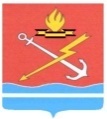 АДМИНИСТРАЦИЯ МУНИЦИПАЛЬНОГО ОБРАЗОВАНИЯ «КИРОВСК» КИРОВСКОГО МУНИЦИПАЛЬНОГО РАЙОНА ЛЕНИНГРАДСКОЙ ОБЛАСТИП О С Т А Н О В Л Е Н И Еот 14 ноября 2019 года № 797О внесении изменений в постановление администрации муниципального образования «Кировск» Кировского муниципального района Ленинградской области от 22 декабря 2017 года № 765 «Об утверждении формы и порядка выдачи предостережений о недопустимости нарушений обязательных требований перечня должностных лиц, уполномоченных на осуществление выдачи предостережений, направленных на профилактику нарушений обязательных требований»На основании пункта 4 части 2 статьи 8.2 Федерального закона от 26 декабря 2008 года № 294-ФЗ «О защите прав юридических лиц и индивидуальных предпринимателей при осуществлении государственного контроля (надзора) и муниципального контроля», Правил составления и направления предостережения о недопустимости нарушения обязательных требований, подачи юридическим лицом, индивидуальным предпринимателем возражений на такое предостережение и их рассмотрения, уведомления об исполнении такого предостережения, утвержденных Постановлением Правительства Российской Федерации от 10 февраля 2017 года № 166, Положения об Управлении муниципального контроля администрации муниципального образования  «Кировск» Кировского муниципального района (далее – МО «Кировск»), п о с т а н о в л я е т:  1. Внести в постановление администрации муниципального образования «Кировск» Кировского муниципального района Ленинградской области от 22 декабря 2017 года № 765 «Об утверждении формы и порядка выдачи предостережений о недопустимости нарушений обязательных требований перечня должностных лиц, уполномоченных на осуществление выдачи предостережений, направленных на профилактику нарушений обязательных требований» (далее - постановление) следующие изменения и дополнения:1.1. Дополнить приложение 1 «Порядок выдачи предостережений о недопустимости нарушения обязательных требований, направленных на профилактику нарушений обязательных требований» к постановлению пунктом 3.1 следующего содержания:«Составление и направление предостережения осуществляется не позднее 30 дней со дня получения должностным лицом органа муниципального контроля сведений, указанных в части 5 статьи 8.2 Федерального закона от 26 декабря 2008 года № 294-ФЗ «О защите прав юридических лиц и индивидуальных предпринимателей при осуществлении государственного контроля (надзора) и муниципального контроля», если иной срок не установлен административными регламентами осуществления соответствующих видов муниципального контроля»1.2. Пункт 6 приложения 1 «Порядок выдачи предостережений о недопустимости нарушения обязательных требований, направленных на профилактику нарушений обязательных требований» к постановлению изложить в следующей редакции:«Предостережение направляется в бумажном виде заказным почтовым отправлением с уведомлением о вручении либо иным доступным для юридического лица, индивидуального предпринимателя способом, включая направление в виде электронного документа, подписанного усиленной квалифицированной электронной подписью лица, принявшего решение о направлении предостережения, указанного в пункте 2 настоящих Правил, с использованием информационно-телекоммуникационной сети "Интернет", в том числе по адресу электронной почты юридического лица, индивидуального предпринимателя, указанному соответственно в Едином государственном реестре юридических лиц, Едином государственном реестре индивидуальных предпринимателей либо размещенному на официальном сайте юридического лица, индивидуального предпринимателя в составе информации, размещение которой является обязательным в соответствии с законодательством Российской Федерации, либо посредством федеральной государственной информационной системы "Единый портал государственных и муниципальных услуг".»1.3. Пункт 7 приложения 1 «Порядок выдачи предостережений о недопустимости нарушения обязательных требований, направленных на профилактику нарушений обязательных требований» к постановлению исключить.1.4. Изложить приложение 2 к постановлению «Форма предостережения о недопустимости нарушения обязательных требований, направленных на профилактику нарушений обязательных требований» в новой редакции согласно приложению 2 к настоящему постановлению.2. Настоящее постановление вступает в силу со дня его официального опубликования в сетевом издании «Неделя нашего города+» и подлежит размещению на официальном сайте МО «Кировск».3. Контроль за исполнением настоящего постановления возложить на начальника управления муниципального контроля администрации МО «Кировск».
Исполняющий обязанностиглавы администрации                                                                              Е.В. СергееваРазослано: дело, прокуратура, ННГ+, сайт, регистр НПА, УМК                    Утвержденопостановлением администрации               МО «Кировск»       от 22 декабря 2017 г. № 765               (приложение 2)                                               В адрес: ____________________________________________________              (наименование юридического лица, Ф.И.О. индивидуального                                                    предпринимателя)                                       ОГРН: ____________, ИНН ____________                                       адрес: _____________________________                                       телефон: ___________________________                                       адрес электронной почты: ___________Предостережение N ___о недопустимости нарушения обязательных требованийАдминистрация муниципального образования «Кировск» Кировского муниципального района Ленинградской области, Ленинградская область, г. Кировск, ул. Новая, д.1г. _____________                                       "__"________ ____ г.    В результате _________________________________________________ в период                        (мероприятия по обнаружению фактов)с ___ ч ____ мин. "__"_______ __ г. по ___ ч ____ мин. "__"_________ ___ г.выявлено __________________________________________________________________                      (описание действия (бездействия) лица,__________________________________________________________________________,   приводящих или могущих привести к нарушению обязательных требований)что может повлечь ________________________________________________________,                      (наступившие и возможные негативные последствия)а также ___________________________________________________________________                   (существо угрозы нарушения обязательных норм)и нарушения ______________________________________________________________.                        (указать положения нормативно-правовых)    На  основании  изложенного,  руководствуясь  ч.  5 ст. 8.2 Федеральногозакона   от   26.12.2008   N   294-ФЗ   "О  защите  прав  юридических лиц ииндивидуальных предпринимателей при осуществлении государственного контроля(надзора) и муниципального контроля", предлагаем ____________________________________________________________________________________________________:                     (наименование юридического лица/                  Ф.И.О. индивидуального предпринимателя)    1)  принять  следующие  меры  по  обеспечению  соблюдения  обязательныхтребований: _______________________________________________________________,__________________ в срок до __________;    2)  направить  уведомление  об  исполнении настоящего предостережения ворган  муниципального контроля (надзора) в срок до ____________ (не менее60    дней    со    дня    направления    предостережения)    по    адресу:___________________________________________________________________________      (контактные данные органа муниципального контроля (надзора),__________________________________________________________________________.             включая почтовый адрес и адрес электронной почты)    ПРЕДОСТЕРЕГАЕМ___________________________________________________________________________ (наименование юридического лица, Ф.И.О. индивидуального предпринимателя,___________________________________________________________________________          должностного лица, занимаемая должность, место работы)о недопустимости указанных нарушений закона и разъясняю (предупреждаю), что___________________________________________________________________________    (разъясняется возможная уголовная, административная ответственность__________________________________________________________________________. за продолжение неправомерных действий, нарушение обязательных требований)    Возражения  по вопросам предостережения могут быть представлены в органмуниципального контроля (надзора) по адресу: _______________________________________________________________________________________________________                (почтовый адрес и адрес электронной почты)посредством ______________________________________________________________.                             (возможные способы подачи)_____________________________                             _________________(должность, фамилия, инициалы                                 (подпись)    руководитель органа)                                                                   М.П.